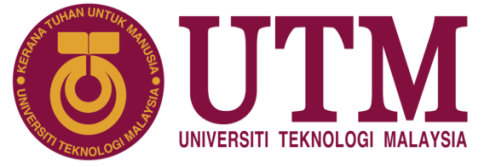 SENARAI SEMAK JPGPERMOHONAN PELANJUTAN PEMINJAMAN STAF AKADEMIK (KE LUAR UTM)PROF. MADYA DR. ………………………………………….. (DSxx)Bil.Perkara/DokumenCatatan1Cover Letter / Surat Iringan Fakulti2Gambar Staf3Ringkasan Eksekutif4Cover dan Kertas Kerja Fakulti5Kronologi PerkhidmatanLAMPIRAN A6Surat Persetujuan StafLAMPIRAN B7Surat Permohonan dari Agensi yang MeminjamLAMPIRAN C8Surat Sokongan DekanLAMPIRAN D9Lampiran C - LPPTLAMPIRAN E10Laporan pencapaian Key Performance Indicator (KPI)LAMPIRAN F11Dokumen Tambahan :LAMPIRAN G12Ulasan Urusetia : 